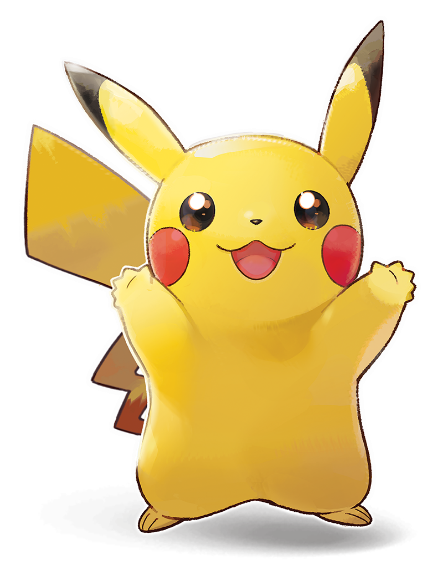 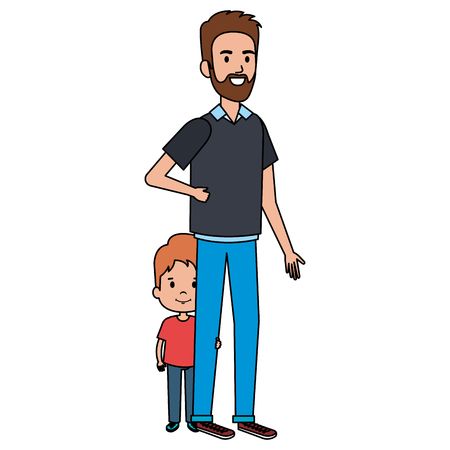 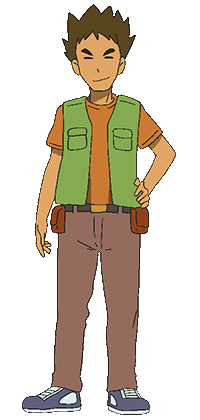 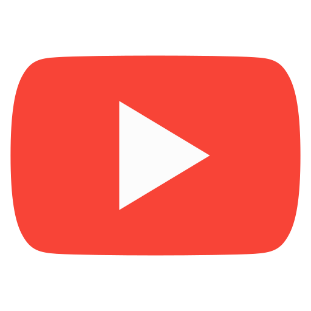 Phisycal descriptionMuchas veces nos hemos visto describiendo la apariencia física de las personas incluyéndonos a nosotros mismos, y nombramos palabras como por ej:Alto, bajo, joven, viejo y entre otras, estas mismas palabras y más aprenderemos en inglés pero para que podamos a describir a nuestros “Family members” pon atención al siguiente ejemplo:Brother is young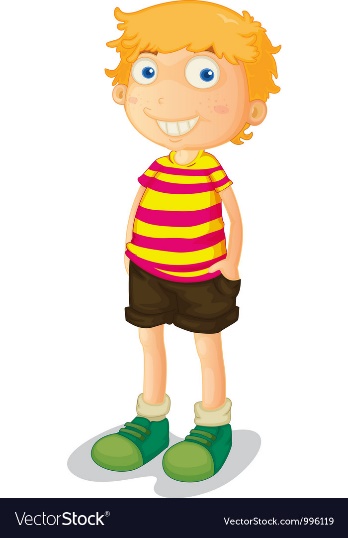 Hermano es jovenLa palabra que esta de color rojo es aquella que nos ayuda a describir la apariencia física de una persona, en este caso la descripción física de “Brotther”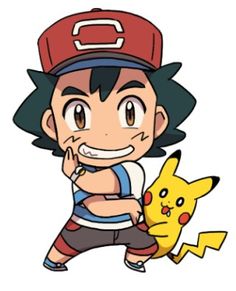 
Phisycal description vocabularyA continuación podrás aprender sobre el vocabulario de las physical description: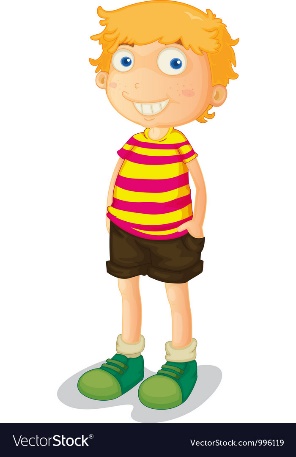 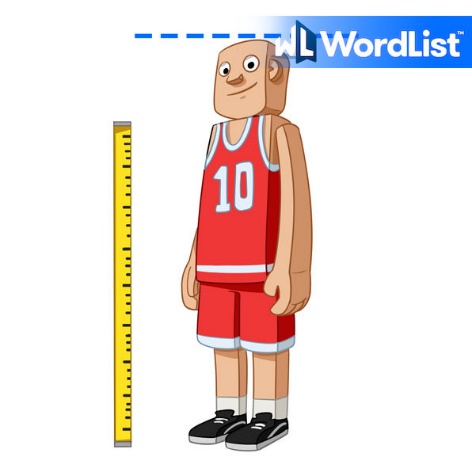 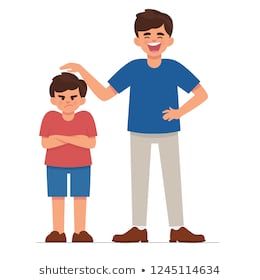 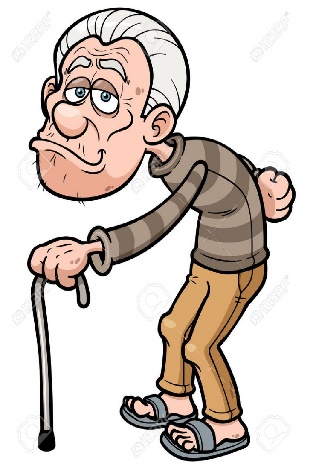   Tall: Alto/a                 Short: Bajo/a            Old: Viejo/a           Young: Joven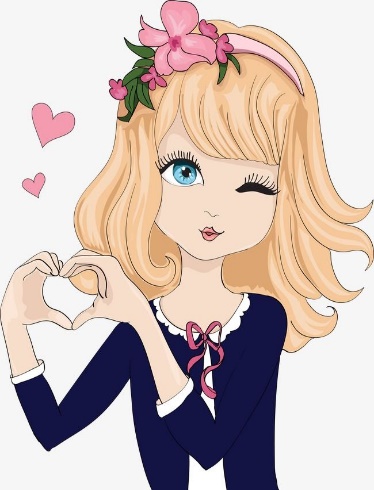 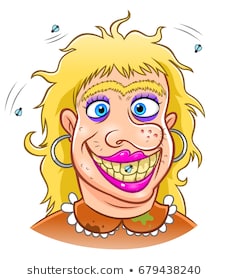 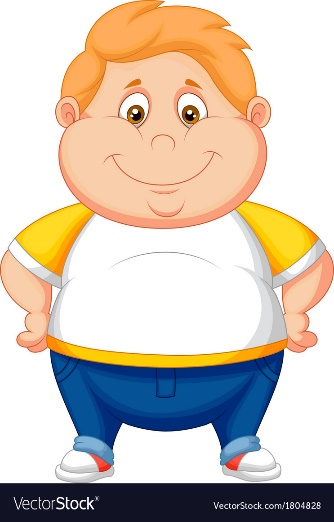 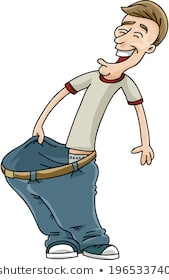 Pretty: bonita/o           Ugly: Fea/o                Fat: Gordo/a          Thin: Delgado/aActivity: busca las palabras del vocabulario de las “phiscycal description” dentro del puzzle.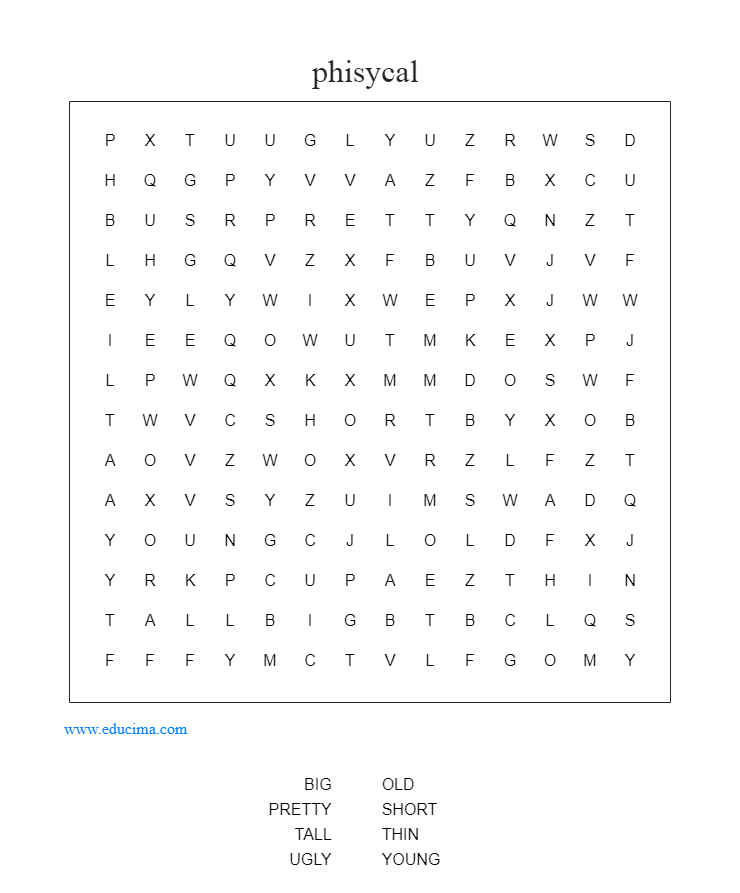 Vocabulary:TallShortYoungOldPrettyUglyBigThin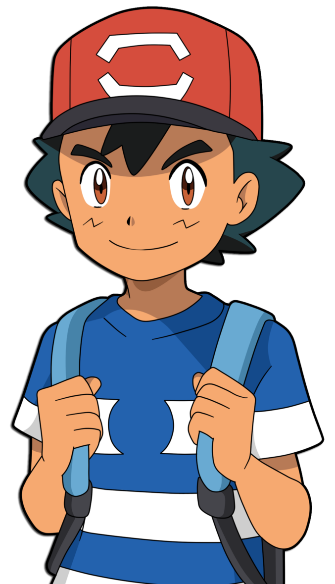 English worksheet unit 2 ”My family and me ” N°10English worksheet unit 2 ”My family and me ” N°10Name:Grade: 1°Date:Date:Objective: OA4 Escuchar textos orales y aplicar estrategias para apoyar la comprensión; por ejemplo: hacer predicciones; hacer conexiones con conocimientos previos; relacionar el texto con imágenes; focalizar la atención en palabras clave.Objective: OA4 Escuchar textos orales y aplicar estrategias para apoyar la comprensión; por ejemplo: hacer predicciones; hacer conexiones con conocimientos previos; relacionar el texto con imágenes; focalizar la atención en palabras clave.Class Objective: identificar con imágenes características físicas Class Objective: identificar con imágenes características físicas Contents: phisycal descriptionContents: phisycal descriptionInstructions: escribe la fecha y el objetivo de la clase y el contenido en tu cuaderno de inglés para poder realizar esta guía es muy importante que sigas cada una de las instrucciones de los enunciados Instructions: escribe la fecha y el objetivo de la clase y el contenido en tu cuaderno de inglés para poder realizar esta guía es muy importante que sigas cada una de las instrucciones de los enunciados Fecha de entrega: esta guía debe ser enviada al correo del profesor pedro.rojas@colegio-josemanuelbalmaceda.cl más tardar el día lunes 8 de junio.Fecha de entrega: esta guía debe ser enviada al correo del profesor pedro.rojas@colegio-josemanuelbalmaceda.cl más tardar el día lunes 8 de junio.SOLUCIONARIO O RESPUESTA ESPERADASOLUCIONARIO O RESPUESTA ESPERADANÚMERO DE PREGUNTARESPUESTAActivity 1